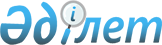 Об утверждении Правил организации и функционирования оптового рынка  
электрической энергии Республики Казахстан
					
			Утративший силу
			
			
		
					Приказ и.о. Министра энергетики и минеральных ресурсов Республики Казахстан от 27 августа 2004 года № 197. Зарегистрирован в Министерстве юстиции Республики Казахстан 22 сентября 2004 года № 3086. Утратил силу приказом Заместителя Премьер-Министра Республики Казахстан - Министра индустрии и новых технологий Республики Казахстан от 16 апреля 2013 года № 124

      Сноска. Утратил силу приказом Заместителя Премьер-Министра РК - Министра индустрии и новых технологий РК от 16.04.2013 № 124.      В целях реализации Закона Республики Казахстан "Об электроэнергетике" приказываю: 



      1. Утвердить прилагаемые Правила организации и функционирования оптового рынка электрической энергии Республики Казахстан (далее - Правила).



      2. Признать утратившим силу приказ Министра энергетики и минеральных ресурсов Республики Казахстан от 12 января 2001 года N 8 "О мерах по дальнейшему совершенствованию оптового рынка электрической мощности и энергии Республики Казахстан", зарегистрированный Министерством юстиции Республики Казахстан N 1366.



      3. Департаменту электроэнергетики и твердого топлива (Бертисбаев Н.Б.) обеспечить проведение государственной регистрации настоящего приказа в Министерстве юстиции Республики Казахстан в установленном законодательством порядке. 



      4. Установить, что подпункт 3) пункта 23, подпункт 4) пункта 30, подпункт 3) пункта 31, подпункт 3) пункта 35 Правил действуют до 31 декабря 2005 года. 



      5. Настоящий приказ вступает в силу со дня государственной регистрации и распространяется на отношения, возникшие с 1 января 2005 года, за исключением подпункта 3) пункта 6, пункта 19, подпункта 2) пункта 23, подпункта 3) пункта 30, подпункта 2) пункта 35 Правил, которые распространяются на отношения, возникшие с 1 января 2006 года.      И.о. Министра      Согласован: 

      И.о. Председателя Агентства 

      Республики Казахстан 

      по регулированию естественных 

      монополий и защите конкуренции 

      ________________________ 

      10 cентября 2004 года  

 Утверждены                         

приказом Министра энергетики и              

 минеральных ресурсов Республики Казахстан         

от 27 августа 2004 года № 197              

"Об утверждении Правил организации             

и функционирования оптового рынка             

электрической энергии                  

Республики Казахстан"                   Правила организации и функционирования 

оптового рынка электрической энергии Республики Казахстан  

 Глава 1. Общие положения

      1. Правила организации и функционирования оптового рынка электрической энергии Республики Казахстан (далее - Правила) разработаны в соответствии с Гражданским Кодексом Республики Казахстан, Законом Республики Казахстан "Об электроэнергетике" (далее - Закон), и другими нормативными правовыми актами Республики Казахстан.



      2. Отношения, возникающие между субъектами оптового рынка электрической энергии Республики Казахстан, регулируются гражданским законодательством Республики Казахстан, настоящими Правилами, другими нормативными правовыми актами и договорами между субъектами оптового рынка электрической энергии. 



      3. Правила определяют порядок функционирования оптового рынка электрической энергии на территории Республики Казахстан.  

 Глава 2. Основные понятия и определения 

      4. В Правилах использованы следующие понятия и определения: 



      1) договор купли-продажи электрической энергии - соглашение, заключаемое между субъектами оптового рынка электрической энергии на покупку/продажу договорных объемов электрической энергии с их физической поставкой в определенный период; 



      2) Пул резервов электрической мощности - (далее - Пул РЭМ) - организация, учрежденная на добровольной основе энергопроизводящими, энергопередающими организациями и оптовыми потребителями в целях резервирования электрической мощности, необходимой для покрытия у субъектов Пул РЭМ аварийного дефицита электрической мощности по отношению к их договорным обязательствам; 



      3) рынок централизованной торговли электрической энергией - организованная торговая площадка для купли-продажи электрической энергии на краткосрочном (спот-торги), среднесрочном (неделя, месяц) и долгосрочном (квартал, год) основании; 



      4) транзит электрической энергии - услуга по использованию электрических сетей одной или нескольких сопредельных стран для передачи электрической энергии из энергосистемы другой страны; 



      5) уполномоченный орган - государственный орган, осуществляющий руководство в области электроэнергетики.

      Сноска. Пункт 4 с изменениями, внесенными приказом Министра энергетики и минеральных ресурсов РК от 14.12.2009 № 337 (порядок введения в действие см. п. 3). 

 Глава 3. Государственное регулирование

оптовым рынком электрической энергии 

      5. Государственное регулирование оптовым рынком электрической энергии осуществляет уполномоченный орган в соответствии с полномочиями, определенными законодательством и нормативными правовыми актами Республики Казахстан.  

 Глава 4. Структура оптового рынка электрической энергии 

      6. Оптовый рынок электрической энергии в Республике Казахстан представляет собой систему отношений, связанных с куплей-продажей электрической энергии и состоит из параллельных, взаимосвязано действующих рынков: 



      1) рынок децентрализованной купли-продажи электрической энергии; 



      2) рынок централизованной торговли электрической энергией; 



      3) балансирующий рынок электрической энергии (механизм) в режиме реального времени; 



      4) рынок системных и вспомогательных услуг.  

 Глава 5. Организация функционирования

оптового рынка электрической энергии  

 Параграф 1. Организация функционирования рынка децентрализованной купли-продажи электрической энергии 

      7. На рынке децентрализованной купли-продажи электрической энергии субъектами оптового рынка совершаются двухсторонние сделки купли-продажи электрической энергии с ее поставкой в определенный период времени (неделя, месяц, квартал, год). 



      8. Сделки купли-продажи электрической энергии совершаются на основании заключения между покупателями и продавцами договоров купли-продажи электрической энергии. 



      9. Субъекты оптового рынка на рынке децентрализованной купли-продажи электрической энергии осуществляют куплю-продажу электрической энергии в соответствии со значениями объемов электрической энергии, указанных в суточном графике, утвержденном Системным оператором с учетом согласованных корректировок. 



      10. Договоры купли-продажи электрической энергии (техническая часть), предусматривающие физическую поставку/отпуск электрической энергии по национальной электрической сети, подлежат технической экспертизе и регистрации у Системного оператора. При технической экспертизе и регистрации договоров купли-продажи электрической энергии Системный оператор проверяет наличие доступа энергопроизводящих организаций и потребителей к национальной электрической сети, определяет возможности передачи и технической диспетчеризации электрической энергии в соответствии с необходимыми техническими требованиями. 



      11. Договоры купли-продажи электрической энергии, предусматривающие передачу или транзит электрической энергии по электрическим сетям сопредельных государств, подлежат регистрации Системным оператором при наличии соответствующих договоров между Системным оператором и уполномоченными организациями сопредельных государств. 



      12. Для регистрации договоров купли-продажи электрической энергии (техническая часть) Системному оператору предоставляются договора купли-продажи электрической энергии и подписанная обеими сторонами информационно-техническая заявка к договору. 



      13. Внесения изменений, в ранее заключенные и зарегистрированные у Системного оператора двухсторонние договоры на куплю-продажу электрической энергии, устанавливаются в соответствии с Гражданским кодексом.  

 Параграф 2. Организация функционирования рынка

централизованной торговли электрической энергией  

      14. Рынок централизованной торговли электрической энергией функционирует в целях: 



      1) предоставления субъектам оптового рынка возможности оптимизировать режимы планируемой поставки/потребления электрической энергии путем совершения краткосрочных спот сделок купли-продажи почасовых объемов электрической энергии в режиме "за сутки вперед"; 



      2) формирования объективного индикатора текущей рыночной цены электрической энергии; 



      3) организации и проведения централизованной торговли электрической энергии на среднесрочный (неделя, месяц) и долгосрочный (квартал, год) периоды. 



      15. На рынке централизованной торговли электроэнергией проводятся следующие виды централизованных торгов: 



      1) спот-торги в режимах "за день вперед" и "в течение операционных суток"; 



      2) торги электрической энергией на среднесрочный (неделя, месяц) и долгосрочный (квартал, год) периоды. 



      16. Участие субъектов оптового рынка электрической энергии в централизованных торгах является добровольным, за исключением случаев, предусмотренных Законом, определяется настоящими Правилами и осуществляется на основании договора субъекта рынка с Оператором рынка централизованной торговли электрической энергии. 



      17. Организацию и управление рынком централизованной торговли осуществляет Оператор рынка централизованной торговли электрической энергией.



      18. Функционирование рынка централизованной торговли электрической энергии определяется в порядке, установленном уполномоченным органом.   

  Параграф 3. Организация функционирования балансирующего

рынка электрической энергии 

      19. Порядок организации функционирования балансирующего рынка (механизма) электрической энергии определяется уполномоченным органом. 

 Параграф 4. Организация функционирования рынка

системных и вспомогательных услуг  

      20. Порядок функционирования рынка системных и вспомогательных услуг, а также порядок предоставления услуг Системным оператором определяются уполномоченным органом.  

 Глава 6. Субъекты оптового рынка электрической энергии 

      21. К субъектам оптового рынка электрической энергии относятся: 



      1) энергопроизводящие организации; 



      2) потребители электрической энергии; 



      3) энергоснабжающие организации; 



      4) системный оператор; 



      5) энергопередающие организации;



      6) оператор централизованной торговли электрической энергией; 



      7) исключен приказом Министра энергетики и минеральных ресурсов РК от 14.12.2009 № 337 (порядок введения в действие см. п. 3).

      Сноска. Пункт 21 с изменениями, внесенными приказом Министра энергетики и минеральных ресурсов РК от 14.12.2009 № 337 (порядок введения в действие см. п. 3). 

 Глава 7. Участие энергопроизводящих организаций

в оптовом рынке электрической энергии 

      22. Энергопроизводящие организации осуществляют деятельность по производству и продаже электрической энергии на оптовом рынке электрической энергии Республики Казахстан при выполнении ими следующих условий: 



      1) наличие лицензии в порядке, предусмотренном законодательством Республики Казахстан; 



      2) наличие доступа к национальной и (или) региональной электрической сети; 



      3) поставка на оптовый рынок электрической энергии в объеме не менее 1 мегаватт (далее - МВт) среднесуточной (базовой) мощности и наличие систем коммерческого учета, телекоммуникаций, обеспечивающих их унификацию с системами, установленными у Системного оператора. 



      23. Энергопроизводящим организациям, присоединенным к национальной электрической сети, доступ к национальной электрической сети предоставляется при наличии договоров с Системным оператором: 



      1) на оказание услуг по технической диспетчеризации режимов производства/потребления электрической энергии в единой электроэнергетической системе Казахстана; 



      2) на оказание услуг по организации балансирования производства/потребления электрической энергии в единой электроэнергетической системе Казахстана; 



      3) на оказание услуг по регулированию мощности (частоты). 



      24. Энергопроизводящим организациям, присоединенным к электрическим сетям региональных электросетевых компаний, доступ к национальной электрической сети предоставляется при наличии договора энергопроизводящей организации с Системным оператором на оказание последним услуг по технической диспетчеризации режимов производства/потребления электрической энергии в единой электроэнергетической системе Казахстана. 



      25. Энергопроизводящим организациям, присоединенным к электрическим сетям региональной электросетевой компании, доступ к региональной электрической сети предоставляется при выполнении ими следующих условий: 



      1) наличия договора с Системным оператором на оказание услуг по технической диспетчеризации режимов производства/потребления электрической энергии в Единой электроэнергетической системе Казахстана;



      2) наличия договора с региональной электросетевой компанией на оказание последней услуг по финансовому урегулированию дисбалансов электрической энергии в согласованных точках учета электрической энергии на границах региональной электрической сети. 



      26. Энергопроизводящие организации на рынке децентрализованной купли-продажи электрической энергии в соответствии с Гражданским  кодексом  заключают договоры купли-продажи электрической энергии по ценам, объемам и условиям поставки. 



      27. В процессе осуществления своей деятельности на оптовом рынке электроэнергии энергопроизводящие организации: 



      1) получают от Системного оператора, Оператора рынка централизованной торговли электрической энергией, региональных электросетевых компаний достоверную и полную информацию, не затрагивающую коммерческие интересы других субъектов рынка электрической энергии; 



      2) осуществляют совместно с Системным оператором регулирование и поддержание стандартной частоты в единой электроэнергетической системе Республики Казахстан на основе заключенных договоров; 



      3) предоставляют Системному оператору, и (или) региональной электросетевой компании информацию, необходимую для осуществления централизованного оперативно-диспетчерского управления, включая информацию по заключенным договорам купли-продажи электрической энергии;



      4) предоставляют Оператору рынка централизованных торгов электрической энергии информацию, необходимую для осуществления мониторинга рынка электрической энергии Казахстана, включая информацию по договорам купли-продажи электрической энергии, заключенным на централизованном и децентрализованном рынке электрической энергии; 



      5) обеспечивают гарантии по оплате своих дисбалансов электрической энергии, учтенных в согласованных с Системным оператором точках коммерческого учета отпуска электрической энергии; 



      6) обеспечивают поддержание резервов мощности, объем, структуру и размещение которых определяет Системный оператор. Цены на услуги по резервированию мощности определяются в установленном законодательством порядке; 



      7) предоставляют Системному оператору беспрепятственный доступ к приборам коммерческого учета электрической энергии; 



      8) обеспечивают наличие действующего диспетчерского пункта, оснащенного системами телекоммуникаций и связи с диспетчерскими центрами Системного оператора и оперативно-информационного комплекса диспетчерского управления, унифицированными с системами телекоммуникаций, связи и оперативно-информационным комплексом Системного оператора; 



      9) обеспечивают наличие обученного и аттестованного персонала, снабженного  необходимыми инструкциями для круглосуточной оперативно-диспетчерской деятельности, наделенного правом вести оперативные переключения и оперативные переговоры с диспетчерскими центрами Системного оператора; 



      10) по запросу представляют оператору рынка централизованной торговли планируемые объемы отпуска электрической энергии в сети энергопередающей(их) организаций и объемы продажи электрической энергии на централизованных торгах. Энергопроизводящие организации - гидроэлектростанции, в соответствии с установленными режимами природоохранных попусков планируют объемы производства электрической энергии и предоставляют информацию оператору рынка централизованной торговли;



      11) выполняют обязанности, оговоренные договорами купли-продажи электрической энергии, договорами на оказание услуг Системным оператором, региональной электросетевой компанией, Оператором рынка централизованной торговли электрической энергией.  

 Глава 8. Участие потребителей в оптовом рынке

электрической энергии  

      28. Потребители на децентрализованном рынке электрической энергии в соответствии с Гражданским кодексом заключают договоры купли-продажи электрической энергии по ценам, объемам и условиям поставки.



      29. Потребители электрической энергии участвуют в оптовом рынке электрической энергии при выполнении следующих условий: 



      1) наличия доступа к национальной и (или) региональной электрической сети; 



      2) купли на оптовом рынке электрической энергии в объеме не менее 1 МВт среднесуточной (базовой) мощности и наличии автоматизированных систем коммерческого учета, систем телекоммуникаций, обеспечивающих их унификацию с системами, установленными у Системного оператора. 



      30. Потребителям электрической энергии, присоединенным к национальной электрической сети, доступ к национальной электрической сети предоставляется при наличии договоров с Системным оператором: 



      1) на оказание услуг по передаче электрической энергии по национальной электрической сети; 



      2) на оказание услуг по технической диспетчеризации импортируемой электрической энергии (в случае осуществления импорта электрической энергии); 



      3) на оказание услуг по организации балансирования производства/потребления электрической энергии в единой электроэнергетической системе Казахстана; 



      4) на оказание услуг по регулированию мощности (частоты). 



      31. Потребителям электрической энергии, присоединенным к электрическим сетям региональных электросетевых компаний, доступ к национальной электрической сети предоставляется при выполнении ими следующих условий: 



      1) наличия договора с Системным оператором на оказание услуг по передаче электрической энергии по национальной электрической сети; 



      2) наличия договора с Системным оператором на оказание услуг по технической диспетчеризации импортируемой электрической энергии (в случае осуществления импорта электрической энергии); 



      3) оказания услуг по регулированию мощности (частоты); 



      4) наличия доступа к региональной электрической сети. 



      32. Потребителям электрической энергии, присоединенным к электрическим сетям региональных электросетевых компаний, доступ к региональной электрической сети предоставляется на основе выполнения ими следующих основных условий: 



      1) наличия договора с региональной электросетевой компанией на оказание последней услуг по передаче электрической энергии по электрическим сетям региональной электросетевой компании; 



      2) наличия договора с региональной электросетевой компанией на оказание последней услуг по финансовому урегулированию дисбалансов электрической энергии в согласованных точках учета электрической энергии на границах региональной электрической сети. 



      33. Потребители электрической энергии при осуществлении деятельности на оптовом рынке электрической энергии: 



      1) получают от Системного оператора, Оператора рынка централизованной торговли электрической энергии, региональных электросетевых компаний достоверную информацию, не затрагивающую коммерческие интересы других субъектов рынка электрической энергии; 



      2) могут требовать от энергопроизводящей, энергопередающей и энергоснабжающей организаций возмещения реального ущерба, причиненного недопоставкой или поставкой некачественной электрической энергии в соответствии с условиями заключенных договоров; 



      3) предоставляют Системному оператору и (или) региональной электросетевой компании технологическую информацию, необходимую для осуществления централизованного оперативно-диспетчерского управления, включая информацию по заключенным договорам купли-продажи электрической энергии; 



      4) обеспечивают гарантии по оплате своих дисбалансов электрической энергии, учтенных в согласованных точках коммерческого учета электрической энергии; 



      5) предоставляют данные измерений коммерческих приборов учета в установленные сроки и несут ответственность за достоверность представляемой информации; 



      6) поддерживают надлежащее техническое состояние электро- и энергоустановок и приборов коммерческого учета, находящихся в собственности потребителей, выполняют требования к их техническому состоянию в соответствии с нормативными техническими документами и нормативными правовыми актами Республики Казахстан; 



      7) соблюдают режимы электропотребления, определенные договором купли-продажи электрической энергии; 



      8) выполняют нормативные требования, направленные на поддержание стандартной частоты электрической энергии в единой электроэнергетической системе Республики Казахстан; 



      9) своевременно оплачивают потребленную электрическую энергию согласно заключенным договорам; 



      10) своевременно предупреждают своих контрагентов по договорам купли-продажи электрической энергии и Системного оператора об изменении условий договоров купли-продажи электрической энергии; 



      11) предоставляют Системному оператору беспрепятственный доступ к приборам коммерческого учета электрической энергии; 



      12) обеспечивают наличие диспетчерских пунктов, оснащенных средствами связи  с диспетчерскими центрами Системного оператора, или наличие документа о передаче таких полномочий другому диспетчерскому центру;



      13) обеспечивают наличие системы сбора и передачи телеметрической информации, соединенной с полномочным диспетчерским центром, при отсутствии собственного диспетчерского пункта; 



      14) обеспечивают наличие автоматизированных систем коммерческого учета электрической энергии, обработки и передачи данных, сопряженных с региональной базой данных автоматизированной системы коммерческого учета электрической энергии Системного оператора;



      15) обеспечивают наличие действующего оперативно-информационного комплекса диспетчерского управления, унифицированного с оперативно-информационным комплексом Системного оператора, если существует собственный диспетчерский пункт; 



      16) выполняют условия договоров в соответствии с нормативными правовыми актами Республики Казахстан.  

 Глава 9. Участие энергоснабжающих организаций 

 в оптовом рынке электрической энергии      Сноска. Заголовок с изменениями, внесенными приказом Министра энергетики и минеральных ресурсов РК от 14.12.2009 № 337 (порядок введения в действие см. п. 3).

      34. Энергоснабжающие организации осуществляют деятельность на оптовом рынке электрической энергии Республики Казахстан при выполнении следующих условий: 



      1) наличия лицензии на право покупки электрической энергии в целях энергоснабжения; 



      2) наличия доступа к национальной и (или) региональной электрической сети; 



      3) выполнения требований по поставке/потреблению с оптового рынка электрической энергии в объеме не менее 1 МВт среднесуточной (базовой) мощности и наличия автоматизированных систем коммерческого учета, систем телекоммуникаций, обеспечивающих их унификацию с головными системами, установленными у Системного оператора.

      Сноска. Пункт 34 с изменениями, внесенными приказом Министра энергетики и минеральных ресурсов РК от 14.12.2009 № 337 (порядок введения в действие см. п. 3).



      35. Доступ к национальной электрической сети предоставляется энергоснабжающим организациям при выполнении следующих условий:



      1) наличия договоров с Системным оператором на оказание услуг по передаче электрической энергии по национальной электрической сети, с указанием потребителей электрической энергии и (или) на оказание услуг по технической диспетчеризации импортируемой электрической энергии (в случае осуществления импорта электрической энергии, или приобретения таких услуг), с указанием потребителей электрической энергии;



      2) наличия договоров с Системным оператором на оказание услуг по организации балансирования производства/потребления электрической энергии в единой электроэнергетической системе Казахстана, с указанием потребителей электрической энергии и/или энергопроизводящих организаций; 



      3) наличия договоров с Системным оператором на оказание услуг по регулированию мощности (частоты); 



      4) наличия доступа к региональной электрической сети в случаях, если у энергоснабжающих организаций имеются субъекты, присоединенные к региональной электрической сети.

      Сноска. Пункт 35 с изменениями, внесенными приказом Министра энергетики и минеральных ресурсов РК от 14.12.2009 № 337 (порядок введения в действие см. п. 3).



      36. Доступ к региональной электрической сети энергоснабжающим организациям предоставляется при наличии у них договоров с региональной электросетевой компанией: 



      1) на оказание услуг по передаче электрической энергии по электрическим сетям региональной электросетевой компании, с указанием потребителей электрической энергии; 



      2) на оказание услуг по финансовому урегулированию дисбалансов электрической энергии в согласованных точках коммерческого учета электрической энергии.

      Сноска. Пункт 36 с изменениями, внесенными приказом Министра энергетики и минеральных ресурсов РК от 14.12.2009 № 337 (порядок введения в действие см. п. 3).



      37. Энергоснабжающие организации осуществляют покупку электрической энергии с учетом соответствующих предельных, расчетных или индивидуальных тарифов в целях энергоснабжения своих потребителей у энергопроизводящих организаций:



      на рынке децентрализованной торговли электрической энергии по ценам, объемам и условиям, устанавливаемым по соглашению сторон;



      на рынке централизованной торговли в порядке, установленном приказом Председателя Агентства Республики Казахстан по регулированию естественных монополий от 29 августа 2007 года № 228-ОД "Об утверждении Правил организации и функционирования централизованных торгов электрической энергией в Республике Казахстан" (зарегистрированный в Реестре государственной регистрации нормативных правовых актов за № 5095).

      Сноска. Пункт 37 в редакции приказа Министра энергетики и минеральных ресурсов РК от 14.12.2009 № 337 (порядок введения в действие см. п. 3).



      38. Участие энергоснабжающих организаций в централизованной торговле электроэнергией осуществляется на добровольной основе за исключением случаев, установленных Законом.

      Сноска. Пункт 38 в редакции приказа Министра энергетики и минеральных ресурсов РК от 14.12.2009 № 337 (порядок введения в действие см. п. 3).



      39. При осуществлении своей деятельности на оптовом рынке электрической энергии энергоснабжающие организации:



      1) получают от Системного оператора, Оператора рынка централизованной торговли электрической энергией, региональных электросетевых компаний достоверную информацию, не затрагивающую коммерческие интересы других субъектов рынка электрической энергии; 



      2) обеспечивают гарантии по оплате дисбалансов электрической энергии субъектов оптового рынка, обслуживаемых данной энергоснабжающей или иной организацией, учтенных в согласованных с Системным оператором и (или) региональной электросетевой компанией точках коммерческого учета электрической энергии; 



      3) обеспечивают предоставление Системному оператору и (или) региональной электросетевой компании технологической информации, необходимой для осуществления централизованного оперативно-диспетчерского управления, включая информацию по заключенным договорам купли-продажи электрической энергии; 



      4) своевременно предупреждают своих контрагентов по договорам купли-продажи электрической энергии, Системного оператора и (или) региональную электросетевую организацию об изменении условий договоров купли-продажи электрической энергии; 



      5) обеспечивают своевременное представление данных измерений коммерческих приборов учета своих потребителей и несут ответственность за достоверность представляемой информации; 



      6) обеспечивают предоставление Системному оператору и (или) региональной электросетевой компании беспрепятственного доступа к приборам коммерческого учета электрической энергии обслуживаемых потребителей; 



      7) обеспечивают наличие договора об оказании услуг по диспетчеризации с соответствующим диспетчерским центром или пунктом региональной электросетевой компании; 



      8) обеспечивают наличие системы сбора и передачи телеметрической информации, о величине производимой/потребляемой электрической мощности и энергии, у обслуживаемых им субъектов рынка;



      9) выполняют иные обязанности, установленные настоящими Правилами и другими нормативными правовыми актами Республики Казахстан.

      Сноска. Пункт 39 с изменениями, внесенными приказом Министра энергетики и минеральных ресурсов РК от 14.12.2009 № 337 (порядок введения в действие см. п. 3).



      40. Энергоснабжающие организации-гарантирующие поставщики должны участвовать в централизованной торговле электрической энергией в порядке, установленном уполномоченным органом. 



      41. По запросу энергоснабжающие организации-гарантирующие поставщики представляют оператору рынка централизованной торговли планируемые объемы отпуска электроэнергии в сети энергопередающей (их) организаций и планируемые объемы покупки электроэнергии на централизованных торгах.  

 Глава 10. Оказание услуг региональными

электросетевыми компаниями 

      42. К основным функциям региональных электросетевых компаний относятся:



      1) передача электрической энергии по региональной электрической сети в соответствии с установленными нормами надежности и стандартами качества электрической энергии; 



      2) обеспечение равных условий для доступа к региональной электрической сети; 



      3) поддержание в эксплуатационной готовности региональной электрической сети и ее техническое обслуживание; 



      4) формирование суточного графика производства/потребления электрической энергии в пределах границ региональной электрической сети;



      5) коммерческий учет электрической энергии в согласованных точках учета на границах региональной электрической сети; 



      6) покупка электрической энергии для компенсации технологического расхода электрической энергии при ее передаче по региональной электрической сети; 



      7) взаимодействие с Системным оператором в процессе оперативно-диспетчерского управления режимами производства/потребления электрической энергии в Единой электроэнергетической системе Казахстана; 



      8) финансовое урегулирование с Системным оператором дисбалансов электрической энергии в согласованных точках учета на границах раздела национальной и региональной электрической сети; 



      9) финансовое урегулирование с субъектами рынка дисбалансов электрической энергии в согласованных точках коммерческого учета электрической энергии на границах региональной электрической сети; 



      10) участие в создании под техническим и методическим руководством Системного оператора автоматизированной системы коммерческого учета электрической энергии, сопряженных устройств релейной защиты и противоаварийной автоматики всех субъектов рынка электрической энергии. 



      43. Региональные электросетевые компании оказывают субъектам рынка электрической энергии следующие виды услуг: 



      1) услуги по передаче электрической энергии по региональной электрической сети; 



      2) услуги по финансовому урегулированию дисбалансов электрической энергии на границах региональной электрической сети. 



      44. Услуги по передаче электрической энергии по региональной электрической сети оказываются потребителям электрической энергии, присоединенным к региональной электрической сети, энергоснабжающим организациям на основе договора, заключаемого ими с региональной электросетевой компанией. Оплата за услуги по передаче электрической энергии производится по тарифу, устанавливаемому государственным органом, осуществляющим руководство в сферах естественных монополий и на регулируемых рынках. Точки коммерческого учета электрической энергии, порядок снятия показаний и оплаты определяются договором на оказание услуг по передаче электрической энергии по региональной электрической сети.

      Сноска. Пункт 44 с изменениями, внесенными приказом Министра энергетики и минеральных ресурсов РК от 14.12.2009 № 337 (порядок введения в действие см. п. 3).



      45. Услуги по финансовому урегулированию дисбалансов электрической энергии на границах региональной электрической сети оказываются региональными электросетевыми компаниями следующим субъектам рынка электрической энергии: 



      1) энергопроизводящим организациям, присоединенным к региональной электрической сети; 



      2) потребителям, присоединенным к региональной электрической сети;



      3) энергоснабжающим организациям, заключившим договор на оказание услуг по передаче электрической энергии по региональной электрической сети.

      Сноска. Пункт 45 с изменениями, внесенными приказом Министра энергетики и минеральных ресурсов РК от 14.12.2009 № 337 (порядок введения в действие см. п. 3).



      46. Услуги по финансовому урегулированию дисбалансов электрической энергии на границах региональной электрической сети оказываются региональными электросетевыми компаниями на основе договора. Оплата за услуги по финансовому урегулированию дисбалансов электрической энергии производится по тарифу, устанавливаемому в соответствии с законодательством Республики Казахстан. Точки коммерческого учета электрической энергии, порядок снятия показаний и оплаты определяются договором на оказание услуг по финансовому урегулированию дисбалансов электрической энергии на границах региональной электрической сети. 



      47. Региональные электросетевые компании при оказании услуг и осуществлении возложенных на них функций: 



      1) требуют от субъектов оптового рынка обеспечения гарантий оплаты за дисбалансы электрической энергии, учтенные в согласованных точках коммерческого учета электрической энергии на границах региональной электрической сети; 



      2) осуществляют куплю-продажу электрической энергии при финансовом урегулировании дисбалансов электрической энергии в согласованных точках коммерческого учета электрической энергии на границах национальной и региональной электрической сети; 



      3) получают необходимую информацию для осуществления функций, определенных настоящими правилами, от всех субъектов оптового рынка электрической энергии независимо от формы собственности и ведомственной принадлежности; 



      4) контролируют качество информации, необходимой для осуществления ими функций, определенных настоящими Правилами, от всех субъектов оптового рынка, независимо от формы собственности и ведомственной принадлежности; 



      5) предоставляют на недискриминационных условиях доступ к региональной электрической сети всем субъектам рынка электрической энергии;



      6) обеспечивают устойчивую и надежную работу региональной электрической сети, своевременное принятие мер по предотвращению, локализации и ликвидации аварий на энергетических объектах, входящих в зону оперативного управления (ведения); V040003090



      7) совместно с Системным оператором обеспечивают качество передаваемой электрической энергии в соответствии с требованиями, установленными государственными стандартами и иными нормативными правовыми актами по стандартизации; 



      8) осуществляют покупку электрической энергии для компенсации технологического расхода электрической энергии при ее передаче по региональной электрической сети; 



      9) обеспечивают гарантии по оплате Системному оператору дисбалансов электрической энергии, учтенных в согласованных точках коммерческого учета электрической энергии на границах раздела Национальной и региональной электрических сетей; 



      10) выполняют другие функции, предусмотренные настоящими Правилами, другими нормативными правовыми актами Республики Казахстан.  

 Глава 11. Услуги Оператора рынка централизованной

торговли электрической энергией 

      48. Функции, права и обязанности Оператора рынка централизованной торговли электрической энергией определяются  Законом, а также иными нормативными правовыми актами Республики Казахстан. 



      49. Оператор рынка централизованной торговли электрической энергией оказывает следующие услуги: 



      1) обеспечение и поддержание постоянной готовности торговой системы к проведению централизованных торгов электрической энергией на оптовом рынке электроэнергии; 



      2) организация и проведение спот-торгов и торгов электрической энергией на среднесрочный (неделя, месяц) и долгосрочный (квартал, год) периоды; 



      3) организация централизованной системы гарантий и расчетов на рынке централизованной торговли электроэнергией с целью минимизации коммерческих рисков субъектов оптового рынка; 



      4) обучение участников оптового рынка электроэнергии работе с торговой системой; 



      5) осуществление мониторинга исполнения заключенных на централизованных торгах сделок; 



      6) обеспечение субъектов оптового рынка электрической энергии информацией по индикативным ценам на электрическую энергию, сложившихся на централизованных торгах и другой рыночной информацией.  

 Глава 12. Экспорт и импорт электрической энергии 

      50. Отношения, возникающие на оптовом рынке электрической энергии по сделкам на экспорт и (или) импорт электрической энергии, регулируются в порядке, предусмотренном соответствующими договорами, действующим законодательством Республики Казахстан и межгосударственными соглашениями. 



      51. Экспорт и импорт электрической энергии осуществляется при условии выполнения требований таможенного законодательства, если международным договором, участником которого является Республика Казахстан, не установлено иное. 



      52. Системный оператор несет ответственность за обеспечение договорных значений межгосударственных сальдо-перетоков электрической энергии с энергосистемами сопредельных государств и урегулирование межгосударственных дисбалансов электрической энергии.  

 Глава 13. Условия договоров купли-продажи 

электрической энергии на оптовом рынке 

      53. Особенности условий договоров купли-продажи электрической энергии на рынке централизованной торговли электрической энергией определяются в порядке, установленном уполномоченным органом. 



      54. Договоры купли-продажи электрической энергии, заключаемые на рынке децентрализованной купле-продаже электрической энергии должны соответствовать Гражданскому кодексу, а также содержать следующие условия: 



      1) согласованный сторонами график почасового суточного и сезонного изменения режима поставки электрической энергии; 



      2) указание точек физического и коммерческого учета отпуска в сеть и приема из сети договорных объемов электрической энергии потребителей электрической энергии и энергопроизводящих организаций; 



      3) условия поставки (порядок резервирования) электрической энергии в случае возникновения аварийных нарушений; 



      4) порядок ограничения и (или) прекращения отпуска электрической энергии в случае несвоевременной оплаты покупателем электрической энергии; 



      5) порядок купли-продажи электрической энергии, осуществляемой в соответствии со значениями объемов электрической энергии, указанных в суточном графике, утвержденном Системным оператором с учетом согласованных корректировок.  

 Глава 14. Ответственность 

      55. За нарушение настоящих Правил наступает ответственность в соответствии с законодательством Республики Казахстан. 
					© 2012. РГП на ПХВ «Институт законодательства и правовой информации Республики Казахстан» Министерства юстиции Республики Казахстан
				